The Okanagan Volleyball Association’s Beach Volleyball Club is a great way for beach athletes to advance their beach volleyball skills and for new athletes to acquire skills specifically for beach volleyball.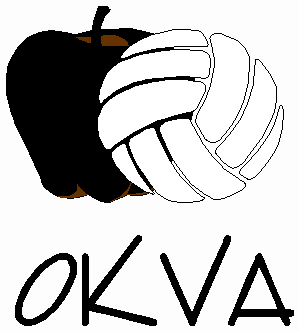 The OKVA Beach Volleyball Club focuses on developing beach volleyball athletes and training beach volleyball skills.  Our coaches have both training and experience in beach volleyball and are dedicated to improving your skills through fun drills and games. Age: 12-15 years old (born in 2001 or later)Location: City Park, KelownaPractices: Mondays & Thursdays 4:00pm-5:30pmStart date: June 6th, 2016 (ends June 30th)Cost: $80.00 (cash or cheque); payable to Okanagan Volleyball Association (OKVA), due June 2ndNote: Athletes may register individually; they do not need a partner.Register early! This club fills to capacity every year. First come, first served registration.Registration FormName:     				Female:          Male:     Birthdate:     Month:          Date:          Year:     Phone:     Email Address:     City:          2016 Club Team:     Medical Services Card Number:      Shirt size (circle):     S          M          L          XL     I am the legal guardian of     , I have read the enclosed information and give permission for my daughter/son to participate in the OKVA Beach Volleyball Club.Parent/ Guardian:      Return completed form and cheque to Okanagan Volleyball Association (OKVA) via email or mail @ okanaganvolleyball@gmail.com or 726 Glenwood Avenue, Kelowna BC V1Y 5M5